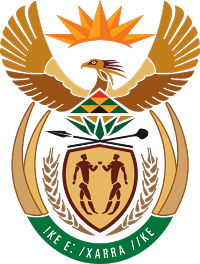 MINISTRY FOR COOPERATIVE GOVERNANCE AND TRADITIONAL AFFAIRSREPUBLIC OF SOUTH AFRICANATIONAL COUNCIL OF PROVINCESQUESTIONS FOR WRITTEN REPLYQUESTION NUMBER 2018/810 DATE OF PUBLICATION: 16 MARCH 20181.	PQ 2018/810. Mr K J Mileham (DA) to ask the Minister of Cooperative Governance and Traditional Affairs:(1)	Whether any municipality’s health inspectorate department is understaffed; if so, (a) which municipality is affected and (b) what is the (i) actual and (ii) budgeted staff complement in each case;(2)	whether any of the affected municipalities conducted any inspections on (a) food processing facilities, (b) food handling facilities and/or (c) restaurants, fast food take aways and other similar establishments falling within its boundary (i) in each of the past three financial years and (ii) since 1 April 2017; if not, in each case, why not; if so, what are the relevant details in each case?										NW895EREPLY:The information requested by the honorable member is not readily available in the department. However, the Department has engaged the 9 Provincial Departments responsible for local government to obtain the relevant information from all municipalities in the country. The information will be submitted to the Honourable Member as soon as it is available. 